Miskolc - Szirmai Református Általános Iskola, Alapfokú Művészeti Iskola és Óvoda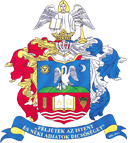     OM 201802					e-mail: refiskola.szirma@gmail.com3521 Miskolc, Miskolci u. 38/a.			                      Telefon: 46/405-124,  Fax: 46/525-232VERSENYEREDMÉNYEK A 2017/2018. TANÉVBENGRATULÁLUNK AZ ELÉRT EREDMÉNYEKHEZ!NÉVVERSENY/ELÉRT HELYEZÉS1.A1.A1.AFARKAS GELLÉRTORSZÁGOS ELŐDÖNTŐ GRUNDRIRKÓZÁS 2.VÁROSI TEREMATLÉTIKA 3.1.B1.B1.BKÁNTOR BENEDEKVÁROSI TEREMATLÉTIKA 3.2.A2.A2.ANAGY ZSUZSANNAOrszágos Komplex Tanulmányi Verseny 16. VÁROSI FLOORBALL 2.MUSKATAL REBEKAVÁROSI FLOORBALL 2.CZAKÓ PATRIKORSZÁGOS ELŐDÖNTŐ GRUNDRIRKÓZÁS 2.BÓDIS ELIZAORSZÁGOS ELŐDÖNTŐ GRUNDRIRKÓZÁS 5.GÁL NÓRAORSZÁGOS ELŐDÖNTŐ GRUNDRIRKÓZÁS 5.MUSKATAL REBEKAORSZÁGOS ELŐDÖNTŐ GRUNDRIRKÓZÁS 5.VOJDYLA VÉDAORSZÁGOS ELŐDÖNTŐ GRUNDRIRKÓZÁS 5.NAGY ESZTERORSZÁGOS ELŐDÖNTŐ GRUNDRIRKÓZÁS 3.VÖRÖS GRÉTAORSZÁGOS ELŐDÖNTŐ GRUNDRIRKÓZÁS 5.TELEK BARNABÁSVárosi Matematikaverseny 6.2.B2.B2.BHORVÁTH HELGAVÁROSI FLOORBALL 2.PETŐ KAMILLAORSZÁGOS ELŐDÖNTŐ GRUNDRIRKÓZÁS 2.VÁROSI TEREMATLÉTIKA 3.LENGYEL CSANÁDORSZÁGOS ELŐDÖNTŐ GRUNDRIRKÓZÁS 2.VÁROSI TEREMATLÉTIKA 3.KOVÁCS ÁBELORSZÁGOS ELŐDÖNTŐ GRUNDRIRKÓZÁS 2.VÁROSI TEREMATLÉTIKA 3.SZOVÁK DOROTTYAVÁROSI TEREMATLÉTIKA 3.3.O3.O3.OSZŐKE ESZTERBOLYAI MATEMATIKA VERSENY 6.TÖPRENGŐ MATEMATIKA VERSENY 4.KULYASSA CSABABOLYAI MATEMATIKA VERSENY 6.CURIE MATEMATIKA VERSENY 5.SISÁRI ÁDÁMBOLYAI MATEMATIKA VERSENY 6.CURIE MATEMATIKA VERSENY 3.FOGARASI MARCELLBOLYAI MATEMATIKA VERSENY 6.CURIE MATEMATIKA VERSENY 6.SZILVA GERGŐCURIE MATEMATIKA VERSENY 8.SZŐKE JÁNOSCURIE MATEMATIKA VERSENY 7.SZŐKE ESZTERORSZÁGOS ELŐDÖNTŐ GRUNDRIRKÓZÁS 3.VÁROSI TEREMATLÉTIKA 3.KŐSZEGHY ZORKAMEGYEI SZÖVEGÉRTÉSI VERSENY 3.TAMÁS JULIANNAMEGYEI SZÖVEGÉRTÉSI VERSENY 3.ZRÍNYI MATEMATIKA VERSENYENYEDI LILIVÁROSI FLOORBALL 2.VÁROSI TEREMATLÉTIKA 3.BERNÁTH OLIVÉRGRUNDBIRKÓZÁS ORSZÁGOS ELŐDÖNTŐ 2.JAKÓ NOELORSZÁGOS ELŐDÖNTŐ GRUNDRIRKÓZÁS 2.VÁROSI TEREMATLÉTIKA 3.PAPP NELLIORSZÁGOS ELŐDÖNTŐ GRUNDRIRKÓZÁS 3.VÁROSI TEREMATLÉTIKA 3.4.A4.A4.AFESTŐ KRISZTINAMEGYEI MATEMATIKA VERSENY 33.VÁROSI ANGOL VERSENY 8.BÉRES BOGLÁRKACURIE MATEMATIKA VERSENY 5.BOLYAI MATEMATIKA VERSENY 12.PUSZTAI MARCELLCURIE MATEMATIKA VERSENY 9.BOLYAI MATEMATIKA VERSENY 12.NYERJÁK ELŐDCURIE MATEMATIKA VERSENY 6.PETŐ DOMONKOSCURIE MATEMATIKA VERSENY 7.VÁROSI TEREMATLÉTIKA 3.VIDA MARCELLBOLYAI MATEMATIKA VERSENY 12.SZTOJEV-ANGELOV JANKAVÁROSI ANGOL VERSENY 6.KÁLI RENÁTAORSZÁGOS ELŐDÖNTŐ GRUNDRIRKÓZÁS 3.BUCHER LEVENTEVÁROSI TEREMATLÉTIKA 3.JAKÓ KEVINVÁROSI TEREMATLÉTIKA 3.HARASZTI ISTVÁNORSZÁGOS KÖRNYEZETISMERET CSAPATVERSENYKÉSELY PÉTERVÁROSI ATLÉTIKA EGYÉNI ÖSSZETETT 3.VÁROSI ATLÉTIKA TÁVOLUGRÁS 1.VÁROSI ATLÉTIKA SÍKFUTÁS 2.MEGYEI ATLÉTIKA TÁVOLUGRÁS 1.ORSZÁGOS ATLÉTIKA DIÁKOLIMPIA 2.4.B4.B4.BGERGELY ZSÓFIAVÁROSI ANGOL VERSENY 7.PATTANTYÚS MATEMATIKA VERSENY 8.CURIE MEGYEI MATEMATIKA VERSENY 1.CURIE ORSZÁGOS MATEMATIKA VERSENY 6.HORVÁTH ÁKOSCURIE MATEMATIKA VERSENY 3.VÁROSI ANGOL VERSENY 4.BAGOLY ZSOMBORCURIE MEGYEI MATEMATIKA VERSENY VÁROSI ANGOL VERSENY 4.TOCSEV-DÉVALD JÁNOSVÁROSI ANGOL VERSENY 6.HEGYESI TAMARAMEGYEI SZÖVEGÉRTÉSI VERSENY 3.ORSZÁGOS VÍVÓ DIÁKOLIMPIA 7.FARKAS KONRÁDVÁROSI ANGOL VERSENY 7.NAGY-PÁL ESZTERVÁROSI ANGOL VERSENY 7.JURECZ HANNAORSZÁGOS ELŐDÖNTŐ GRUNDRIRKÓZÁS 3.BERNÁTH PANNAORSZÁGOS ELŐDÖNTŐ GRUNDRIRKÓZÁS 3.VÁROSI TEREMATLÉTIKA 3.TAKÁCS VIVIENORSZÁGOS ELŐDÖNTŐ GRUNDRIRKÓZÁS 3.KARMANÓCZKI KITTIVÁROSI TEREMATLÉTIKA 3.5.A5.A5.AHEGEDŰS OLIVÉRORSZÁGOS KOMPLEX TANULMÁNYI VERSENY 17.CURIE MATEMATIKA VERSENY 3.SZILVA PÉTERCURIE MATEMATIKA VERSENY 3.GULYÁS BENCETÖPRENGŐ MATEMATIKA VERSENY 4.HORNYÁK BALÁZSBOLYAI MATEMATIKA MEGYEI VERSENY 11.ILLÉS TAMARAVÁROSI ANGOL VERSENY 5.TÖRÖK MEGYERVÁROSI ANGOL VERSENY 6.NAGY ZSOMBORVÁROSI TEREMATLÉTIKA 3.5.B5.B5.BMÁTYÁS ZSÓFIARÖPLABDA MEGYEI VERSENY 1.FLOORBALL VÁROSI VERSENY 1.VÁROSI RÖPLABDA 1.TELEK ANDRÁSPATTANTYÚS MATEMATIK VERSENY 4.TÖPRENGŐ MATEMATIKA VERSENY 6.VITÉZ KRISTÓFVÁROSI ATLÉTIKA VERSENY 1.MEGYEI ATLÉTIKA VERSENY 7.PETŐ MÁTÉPATTANTYÚS MATEMATIKA VERSENY 7.ÁRVA NIKOLETTARÖPLABDA KÖRZETI VERSENY I.VÁROSI RÖPLABDA 1.LOVAS LEVENTEVÁROSI ATLÉTIKA 2.BÁLINT KRISTÓFMEGYEI ATLÉTIKA 2.FÖLDI HANNAKÖRZETI RÖPLABDA VERSENY 1.VÁROSI RÖPLABDA 1.HEGEDŰS KINGARÖPLABDA KÖRZETI VERSENY 1.VÁROSI RÖPLABDA 1.MAKRANCZI ANNAORSZÁGOS MAGYAR VERSENY 2.ATLÉTIKA VÁROSI VERSENY 6.6.A6.A6.AHORVÁTH DÓRAORSZÁGOS MATEMATIKA VERSENY 6.PATTANTYÚS MATEMATIKA VERSENY 2.CURIE MEGYEI MATEMATIKA VERSENY 1.CURIE ORSZÁGOS MATEMATIKA VERSENY 3.CSORBA GYÖRGY TERMÉSZETTUDOMÁNYOS VERSENY 1.VÁROSI ANGOL VERSENY 5.KÖRNYEZETVÉDELEM ORSZÁGOS CSAPATVERSENY 3.KRIZSÁN MÁRTONMegyei Szóló és Ütőhangszeres Verseny 3.BÁNRÉVI NÓRAPATTANTYÚS MATEMATIKA VERSENY 1.CURIE MEGYEI MATEMATIKA VERSENY 5.TÖPRENGŐ VÁROSI MATEMATIKA VERSENY 1.VÁROSI ANGOL VERSENY  5.KÖRNYEZETVÉDELEM ORSZÁGOS CSAPATVERSENY 3.TÓTH PETRAKÖRNYEZETVÉDELEM ORSZÁGOS CSAPATVERSENY 3.VARGA ZALÁNVÁROSI ATLÉTIKA EGYÉNI 1.MEGYEI ATLÉTIKA EGYÉNI 4.6.B6.B6.BANTALÓCZI FÉDRAVÁROSI FLOORBALL 3.VÁROSI RÖPLABDA 1.BELÁNYI ALIZVÁROSI FLOORBALL 3.VÁROSI RÖPLABDA 1.IRHÁS ANIKÓVÁROSI RÖPLABDA 1.RONTÓ RÉKAVÁROSI FLOORBALL 3.VÁROSI RÖPLABDA 1.REGDON GRÉTAVÁROSI FLOORBALL 3.SUBERT LILLAVÁROSI FLOORBALL 3.7. O7. O7. OTÓTH GÁBORVÁROSI KÖZLEKEDÉSI VERSENY 2.MEGYEI ÜGYESSÉGI CSAPATBAJNOKSÁG 4.VÁROSI RÖPLABDA 4.CSORDÁS KORNÉLVÁROSI KÖZLEKEDÉSI VERSENY 3.LAKATOS ZSOLTMEGYEI ÜGYESSÉGI CSAPATBAJNOKSÁG 4.VÁROSI RÖPLABDA 4.LAKATOS GUSZTÁVVÁROSI RÖPLABDA 4.BARSY RÓBERTVÁROSI RÖPLABDA 4.KOVÁCS BÁLINTVÁROSI RÖPLABDA 4.MÁTYUS BÁLINTVÁROSI RÖPLABDA 4.SZABÓ ÁKOSVÁROSI RÖPLABDA 4.FÜLÖP LEVENTEMEGYEI ÜGYESSÉGI CSAPATBAJNOKSÁG 4.VÁROSI RÖPLABDA 4.VÁROSI ATLÉTIKA EGYÉNI 1.MEGYEI ATLÉTIKA EGYÉNI 3.ORSZÁGOS ATLÉTIKA DIÁKOLIMPIA 13.8. O8. O8. OTÖRÖK CSILLAGORSZÁGOS ANGOL VERSENY 8.VÁROSI ANGOL VERSENY 7.BUTYKAI ALEXANDRAORSZÁGOS ANGOL VERSENY 8.VÁROSI ANGOL VERSENY 1.ANDRIK MILÁNVÁROSI ANGOL VERSENY 6.VÁROSI RÖPLABDA 4.VÁROSI ATLÉTIKA EGYÉNI 2.MEGYEI ATLÉTIKA EGYÉNI 6.KISS KÍRAVÁROSI ANGOL VERSENY 8.REGDON PATRIKMEGYEI ÜGYESSÉGI CSAPATBAJNOKSÁG 4.VÁROSI RÖPLABDA 4.